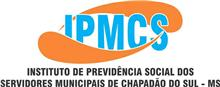 RELATÓRIO RESUMIDO DE RECEITAS E DESPESAS      -        PERÍODO: 01-11-2017  a  30-11-2017Avenida Seis nº 1211 – Centro – Chapadão do Sul – MSCEP – 79560-000 – Fone/Fax (67) 3562-3497 CNPJ: 04.680.541/0001-69 E-mail: ipmcs@hotmail.comDescriçãoReceitasDespesasRendimentos das Aplicações Financeiras324.478,30Contribuição Patronal – Prefeitura + 10ª do Parcelamento e Câmara Municipal 293.053,25Contribuição Funcional – Prefeitura e Câmara Municipal 291.277,92Contribuição de 02 Servidores Inativos 417,76Pagamento de Aposentadorias (94 Aposentados) 218.910,88Pagamento de Pensões  (24 Pensionistas)  33.009,03Complementação Salarial do Conselho Diretor  (3 Conselheiros Diretores) 7.775,48Pró-labore dos Conselheiros – 06 Membros do Conselho Curador, 05 Membros do Conselho Fiscal2.285,80ACONPREV – Consultoria Administrativa, Jurídica e Previdenciária Ltda – ME  6.000,00KMD – Assessoria Contábil, Consultoria e Planejamento a Municípios LTDA – ME 1.500,00Quality – Sistemas Ltda – locação de Software1.730,57ADIMP-MS Associação dos Institutos Municipais de Previdência   655,90OI, Sanesul e Energisa846,67Banco do Brasil – tarifas bancárias366,76BLIT Softwares e Tecnologia Digital Ltda ME – locação de servidor de email e hospedagem de domínio 100,00Crédito e Mercado – Gestão de Valores Mobiliários Ltda – Consultoria em Investimentos650,00Diárias – Diretoria e Conselheiros participarem do 5º Congresso Previdenciário da PREVID em Dourados – MS4.320,00Reembolso de Despesas de Viagem 804,98                                                                                                                                                              TOTAL     R$                   909.227,23278.956,07TOTAL DAS APLICAÇÕES FINANCEIRAS EM 30/11/2017 R$ 85.604.390,38TOTAL DAS APLICAÇÕES FINANCEIRAS EM 30/11/2017 R$ 85.604.390,38TOTAL DAS APLICAÇÕES FINANCEIRAS EM 30/11/2017 R$ 85.604.390,38                     Conselho DiretorDiretora Presidente – Agnes Marli Maier Scheer MilerDiretora de Benefícios – Mariza SchultzDiretor Financeiro/Contador – Jairo de Freitas CardosoConselho CuradorPresidente – Sonia Teresinha Pena Fortes MaranVice Presidente - Tarcisio José AgnesSecretária – Rosana Carvalho Masson Anselmo José Alpe Eli de Melo RamosJacqueline Chagas Tomiazi BelotiRodrigo de Moraes GambaMaria José do Amaral LimaConselho FiscalPresidente – Luiz Fernando da Silva TorresSecretária – Ana Caroline LeviskiMauricio Bulhões Pereira Claudio Sebastião FerreiraIvani Langner Wiezoreck